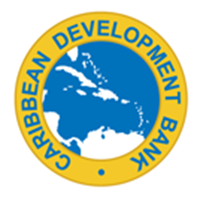 Expression of Interest Submission for Consulting Services from Firms Improving Response and Resilience of the Health Sector to Covid-19 Project (Covid-19 Project)Consultancy Services for Design and Supervision of the Installation of Wash Stations and the Upgrading of Four Port Health FacilitiesSVG-COVID-19_CS-CQS-2June 2024[Note to Firm: Insert signed Cover letter in a format of your choosing]General Information Consulting Firm Information Brief Background of Consulting Firm Present a brief background of the firm and list the services provided by the firm. A company profile/brochure can also be attached but not copied and pasted below. (Maximum 500 words]:Associations (Joint Venture partner(s) or Sub-consultancy firm(s) in association with the Lead Firm)Brief Background of JV partner(s) or SC firm(s) Present a brief background of each of the JV partner(s) or SC firm(s) and list the services provided by the firm(s) relevant to the assignment by each entity. Include the date of establishment of the JV and major relevant highlights similar to this assignment. A company profile/brochure of each entity can be attached (Section VI. EOI Attachments.) (Maximum 1,000 words for each entity)(Note to Firm: Please insert additional text boxes as necessary for each entity)Summary of Rationale for the Structure of the Consultants Expressing InterestPresent the rationale for and benefits of working in association (JV or SC) with others rather than undertaking the assignment independently (as appropriate). Describe the proposed management and coordination approach between the firms and the anticipated role of each. (Maximum 300 words for each entity):We confirm that: (please check)	Documentation regarding our corporate structure including beneficial ownership has been attached in Section VI. EOI Attachments. 	Documentation regarding our Board of Directors or equivalent has been attached in Section VI. EOI Attachments.	A written agreement to associate for the purpose of this Expression of Interest or a letter of intent to enter into such agreement to perform the assignment if successful has been signed between the JV partners and has been attached (if applicable). 	The lead consulting firm and JV partners, if any, are not sole proprietorships.	If our team is shortlisted and invited to submit a Proposal, we understand it is not permissible to transfer the invitation to any other Firm, such as a parent company, subsidiaries, and affiliates. 	We understand that the Recipient/Client has the right to reject a Proposal if the Consultant removes or changes a JV member without the Client’s prior consent. Assignment Specific Qualifications and Experience of Lead Firm or JV Partners.Please provide relevant project information in the Sections below. Project ReferencesPlease select the most recent and relevant projects to demonstrate the entity’s technical qualifications, technical experience, and geographical experience [minimum 3 projects within the last eight (8) years.Project SummaryProject Details(Note to Firm: Please insert additional Project Details tables as necessary with their corresponding PN reference numbers against the Project Summary table.)Financial Capabilityi.	Financial DocumentsThe (lead) firm and its parties shall provide copies of financial statements of the (lead) firm and JV partners, where applicable, within the last five years during the period: 2019 – 2023 OR 2018 to 2022 (including turnover from consulting services and other activities, profit & loss, current asset & liability, and fixed asset & liability) to demonstrate that they have the necessary financial capacity to undertake the assignment. The financial statements shall:(a)	reflect the financial situation of the (lead) firm or in case of JV member, and not an affiliated entity (such as parent company or group member).(b)	be independently audited or certified in accordance with local legislation.(c)	be complete, including all notes to the financial statements.(d)	correspond to accounting periods already completed and audited.(Please check)	Attached in Section VI. EOI Attachments are copies of financial statements for the last five (5)  years required above; and complying with the requirements.Financial dataTable 1 below should be completed to reflect the data provided in the financial statements.Table 1III.	Brief Comments on Terms of Reference (maximum of 500 words)Organisational Structure and Staffing of entity with experience related directly to the type of assignment.Provide details in the table below of the human resources available (key and non-key experts) to execute the type of assignment in question (if required). An organogram / organisational chart can be attached in Section VI. EOI Attachments.(Note to Firm: Please insert and modify rows and columns as necessary)V.	List of existing commitments Provide a list of existing active commitments of projects being undertaken, if any. (Note to Firm: Please insert additional rows as necessary)EOI Attachments(Note to Client / Firm: Please insert additional rows as necessary)[Note to Firm: Insert Letterhead of (lead) Entity]VII.	Governance and Eligibility DeclarationWe [insert name of the consulting firm or joint partners], represented by the undersigned, certify to the best of our knowledge and belief that: (please check all boxes that apply)	Understanding: We have read the Request for Expressions of Interest, including the draft terms of reference (TOR), for this assignment.Governance: 	No Conflicts of Interest: Neither the consulting firm nor its JV member or SC or any of its experts prepared the TOR for this activity and have no conflict of interest in accordance with the Procurement Procedures for Projects Financed by CDB (January 2021) Section 5 specifically Paragraphs 5.17 Conflict of Interest.	No Conflicts of Interest: None of the members of our entity are subsidiaries of and/or dependent on the Client, Executing Agency or the Implementing Agency or individuals related to them and do not have an unfair competitive advantage in accordance with the Procurement Procedures for Projects Financed by CDB (January 2021) Section 5 specifically Paragraphs 5.18 – 5.20 Unfair Competition.	Suspension and Debarment: We, the lead entity and JV member or SC along with any of our subcontractors, suppliers, consultants, manufacturers, or service providers for any part of the proposed services, are not subject to, and not controlled by any entity or individual that is subject to a temporary suspension or a debarment imposed by CDB or subject to a public debarment by an MDB which is a signatory to the Agreement on Mutual Enforcement of Debarment Decisions. Further, we are not ineligible under the Employer’s country laws or official regulations or pursuant to a decision of the United Nations Security Council. Neither the consulting firm nor the JV member or SC has ever been convicted of an integrity-related offense or crime related to corruption, fraud, collusion, coercion, or obstruction.	Suspension and Debarment: We understand that it is our obligation to notify CDB should any member of the entity become ineligible to work with CDB or other MDBs, in the context described in the above point, or be convicted of an integrity-related offense or crime as described above and in accordance with the Procurement Procedures for Projects Financed by CDB (January, 2021) Section 5 specifically Paragraphs 5.25-5.27 Prohibited Practices.	No Misrepresentations: We understand that any misrepresentations that knowingly or recklessly mislead or attempt to mislead, may result in the automatic rejection of the proposal or cancellation of the contract, if awarded, and further remedial action, in accordance with CDB’s Prohibited Practices and Other Integrity Related Matters Framework, may be pursued.Eligibility: 	Eligibility: All consulting entities proposed in this EOI are eligible to participate in CDB-funded, -supported and –administered` activities in accordance with Section 4 of the Procurement Policy for Projects Financed by CDB (November 2019) and Section 4 of the Procurement Procedures for Projects Financed by CDB (January 2021).	Experience Declaration: We confirm that the project references submitted as part of this EOI accurately reflect the experience and involvement of the specified entity.	Agreement of Association: JV member(s) named in this EOI, authorised us in writing to represent them in expressing interest in this activity as detailed and attached in the Letter of Agreement / Intent to enter into a JV Agreement.	Agreement of Association: Sub-consultant(s) named in this EOI, confirmed their interest in this activity in writing by way of signing a document indicating their willingness and availability to participate in the assignment.	State-owned Enterprise or Institution: We are not a state-owned enterprise or institution. OR	State-owned Enterprise or Institution: We are a state-owned enterprise or institution but are legally and financially autonomous and operate under commercial law.Signature:
________________________Authorised Representative		Date of Submission: [dd-mm-yyyy]Project CountrySaint Vincent and the GrenadinesProject Number71/SFR-STVProject NameImproving Response and Resilience of the Health Sector to COVID-19Specific Assignment NameConsultancy Services for Design and Supervision of the Installation of Wash Stations and the Upgrading of Four Port Health FacilitiesEOI Identification NumberSVG-CCOVID-19-CS-CQS-2Name of Firm:Name of Firm:Country of Registration:Registered Postal Address:Contact Telephone Number:E-mail Address:Name of Authorised Representative EOI Submitted by:Position of Authorised Representative:Name of FirmCountry of RegistrationJoint Venture (JV) or Sub-consultant (SC) Name of Authorised Representative EOI Submitted byPosition of Authorised RepresentativePNProject TitleCountry Duration(no. of months)Contracting Party Entity12345678910PN 1PN 1Project TitleCountry/RegionStart DateCompletion DateContinuous/IntermittentContracting Party Lead Firm(Note to Firm: indicate name of the Lead Consulting Firm/JV partner)Firm (if not Lead Firm and JV Partner)Role within contract (if not Lead Firm)Funding Source(Note to Firm: indicate, for example, whether from MDB, Private Sector, Public Sector, etc.)Value of Contract in USDValue of Services provided in USDDescription(Note to Firm: indicate your role, for example, whether Consulting Firm, JV partner or sub-contractor and inputs in person-months and describe the types of activities undertaken)Point of Contact of Contracting Party Name:Contact Number:E-mail address: PN 2PN 2Project TitleCountry/RegionStart DateCompletion DateContinuous/IntermittentContracting Party Entity(Note to Firm: indicate name of the Lead Consulting Firm/JV partner)Funding Source(Note to Firm: indicate, for example, whether from MDB, Private Sector, Public Sector, etc.)Value of Contract in USDValue of Services provided by the entity in USDDescription(Note to Firm: indicate your key position role, for example, whether Consulting Firm, JV partner or sub-contractor and inputs in person-months and describe the types of activities undertaken)Point of Contact of Contracting Party Name:Contact Number:E-mail address: Financial information in(USD equivalent in 000s)Historic information for previous  five (5) yearsHistoric information for previous  five (5) yearsHistoric information for previous  five (5) yearsHistoric information for previous  five (5) yearsHistoric information for previous  five (5) yearsFinancial information in(USD equivalent in 000s)Year 1Year 2Year 3Year 4Year 5Statement of Financial Position (Information from Balance Sheet)Statement of Financial Position (Information from Balance Sheet)Statement of Financial Position (Information from Balance Sheet)Statement of Financial Position (Information from Balance Sheet)Statement of Financial Position (Information from Balance Sheet)Statement of Financial Position (Information from Balance Sheet)Total Assets (TA)Total Liabilities (TL)Total Equity/Net Worth (NW)Current Assets (CA)Current Liabilities (CL)Working Capital (WC)Information from Income StatementInformation from Income StatementInformation from Income StatementInformation from Income StatementInformation from Income StatementInformation from Income StatementTotal Revenue (TR)Profits Before Taxes (PBT)Cash Flow InformationCash Flow InformationCash Flow InformationCash Flow InformationCash Flow InformationCash Flow InformationCash Flow from Operating Activities123456No.Category of Specialisation of Expertise and SkillsetGeneral number of this resource availableMinimum number of years of experience desirable by ClientTotal number of Resources in column 3 who meet the requirements in column 4.Comments/Further information, if anyN.B..Note to Firm:  complete this section, e.g., total number of Civil Engineers available.Note to Firm: complete this section, e.g., total number of Civil Engineers available with at least 10 years of experienceNote to Firm:  complete this section, if any1Team Lead (Engineer or Architect)[5 persons]10 years[3 persons]2Civil/Building Engineering5 years3Site supervision3 years4Environmental and Social Safeguards3 years5Commitment Contract TitleValue of Contract (USD)Value of Work remaining to be completed by Entity (USD) Start DateEnd Date (Estimated)No.Description1Certificate of Registration or Incorporation of the Lead Member2Certificate of Registration or Incorporation of the JV member (for each member)3Documentation regarding Corporate Structure including beneficial ownership for each member of the Association4JV Agreement Letter of Intent to enter a JV Agreement (where relevant)5Documentation regarding the firm’s (JV partners, as applicable,) Board of Directors6Financial Statements7Signed Governance and Eligibility Declaration on letterhead of consultant